Кирилюк Володимир Сергійовичучень 10 б класу ОЗО «Клішковецький ЗЗСО І-ІІІ ст.»Керівники: Кирилюк О.В., к.геогр.н., вчитель природознавства та екології, керівник еколого-натуралістичного гуртка «Стержень» ОЗО «Клішковецький ЗЗСО І-ІІІ ст.» Коли сміття й відходи допомагають людиніЗростаючий вплив людини на навколишнє природне середовище та продукування величезної кількості відходів визначають актуальність нашого дослідження. А пошуки нових методів їх утилізації або раціонального подальшого використання є першочерговою необхідністю. Пошуки подібних методів у першу чергу мають звестися до чіткого розподілу сміття як ресурсу за типом – пластик, метал, органіка, скло тощо- у відсотковому співвідношенні, щоб визначити із яким саме сміттям нам необхідно «боротися» у першу чергу.У ході виконaння роботи нaми підрaховaно кількість продуковaного сміття мешкaнцями сіл Клішківці та Зарожани (продукувaння плaстикових відходів узято із попередніх нaших досліджень). Підрaхунок виконaний у рaмкaх вивчення фaкультaтивного курсу з екології учнями ОЗО «Клішковецький ЗЗСО І-ІІІ ступенів».Навантаження пластиковими відходамиОдне домогосподарство за нашими підрахунками за один тиждень використовує у побуті від 7 до 10 пляшок. Орієнтовна вага пластикових відходів складає від 285 до  за тиждень (орієнтовна вага ПЕТ-пляшок визначалася зважуванням ). Навантаження пластиковими відходами у розрізі одного домогосподарства, усіма домогосподарствами Клішківців та домогосподарствами Клішковецької ОТГ (сс. Клішківці, Млинки, Поляна) показане у таблиці 3.1. Всього по селу Клішківці – 2582 домогосподарств. Всього по громаді – 3219 дворів.Отже, за нашими підрахунками виходить, що одне домогосподарство Клішківців чи громади за один календарний рік (або 52 тижні) продукує до 520 штук пластикових пляшок, що складає майже  пластикових відходів. У розрізі усіх домогосподарств Клішківців ця цифра сягає позначки до 1 млн. 342  тис. пляшок, що становить  58 т відходів. Домогосподарства Клішковецької сільської об’єднаної територіальної громади утворюють до 72 т пластикових відходів з 1 млн. 673 тис. пластикових пляшок.З огляду на ці вражаючі цифри, ми схотіли дізнатися, що відбувається з відходами, чи обізнані люди про проблеми пластику, чи знають, як поводитися з ним та спробували знайти вихід із цієї ситуації.Анкетування населенняОпитуванням було охоплено населення села Клішківців 5-ти вікових категорій (по 100 опитаних у кожній)Найбільше займається спалюванням вікова категорія 51-60 років, складують люди вікової категорії 31- 40 років (на випадок «раптом знадобиться»), повторно використовують пластикову тару люди у віці від 41 до 60 років, викидають в основному на смітник у віці від 10 до 30 років. Найбільше викидає пластикові відходи  у траву, кущі, потічки також населення цієї вікової категорії.Таке поняття як «здача пластику як вторсировини» поки ще не сильно засіло у свідомості наших людей. Хтось чув про таке, інші не чули, хтось не бачить сенсу здавати кілька пляшок, як висновок –  легше спалити чи викинути.ЕкспериментАсфальто-бетонна суміш для прокладання та ремонту доріг являє собою ущільнену суміш щебеню, піску, мінерального порошку та бітуму. Бітум буває природного та штучного походження – це або природні похідні нафти, або залишкові продукти переробки нафти, кам’яного вугілля, сланців відповідно. Філер або мінеральний порошок служить у якості заповнювача, який підвищує в’язкість та клеючу здатність бітуму. Виготовляється з подрібнених твердих відходів промислового виробництва. У твердому стані володіє властивостями рідин. Як бачимо асфальто-бетонна суміш окрім основи речовин природного походження не містить. Асфальто-бетонна суміш за рахунок вмісту бітуму починає плавитися при температурі від 20ºС.У нашому експерименті замінником бітуму є пластик, а філера – яєчна шкаралупа.  У домашніх умовах виготовлено полімер-піщані, полімер-гравійні маси дорожнього покриття, зразки плитки із додаванням подрібненої яєчної шкаралупи. Експеримент з плавлення пластику виконувався дорослими, з використанням засобів безпеки. Жодна дитина не була допущена до цього процесу.Етапи проведення експерименту.Підготовка пластику – сюди входить збирання пластику, обмивання його всередині, висушування, подрібнення.Підготовка яєчної шкаралупи.Підготовка піску  - 2 ємності – для піщаної бані та для додавання у масу. На піщаній бані нагріти пісок у каструлі для плавлення, помістити подрібнені ПЕТ-пляшки та поліетилен, у ході плавки додати пісок, або гравій чи щебінь.Відлив маси у форми: Вилити у форми для застигання або безпосередньо у яму, яку необхідно відремонтувати.«Ямковий» ремонтДаною сумішшю можна замінити, або власне верхнє дорожнє покриття, або другий прошарок – між ґрунтовкою та власне асфальтом. Таким чином, пластикові відходи, які дуже забруднюють навколишнє середовище, можна успішно використовувати для ремонту доріг.Цікавим варіантом є також одержання паперу із різноманітної альтернативної сировини, із відходів рослинного походження зокрема.Деревні ресурси цінні для нас тим, що виробляють кисень і є легенями планети: 1 га 20-річного соснового лісу виділяє 7,3 т кисню, 1 га 60-річного соснового лісу – 10,9 т  кисню, 1 га 40-річного дубового лісу – 14 т. Одне дерево в рік виділяє від 100 до 700 кг кисню. Для виробництва паперу у світі щорічно вирубується більше 125 млн. дерев. Причому більша частина виготовленої продукції не підлягає вторинній переробці. Кожного року потреба в папері збільшується, а запаси деревини, з якої його одержують, – зменшуються.Тому використання альтернативної сировини є важливим вирішенням даної проблеми.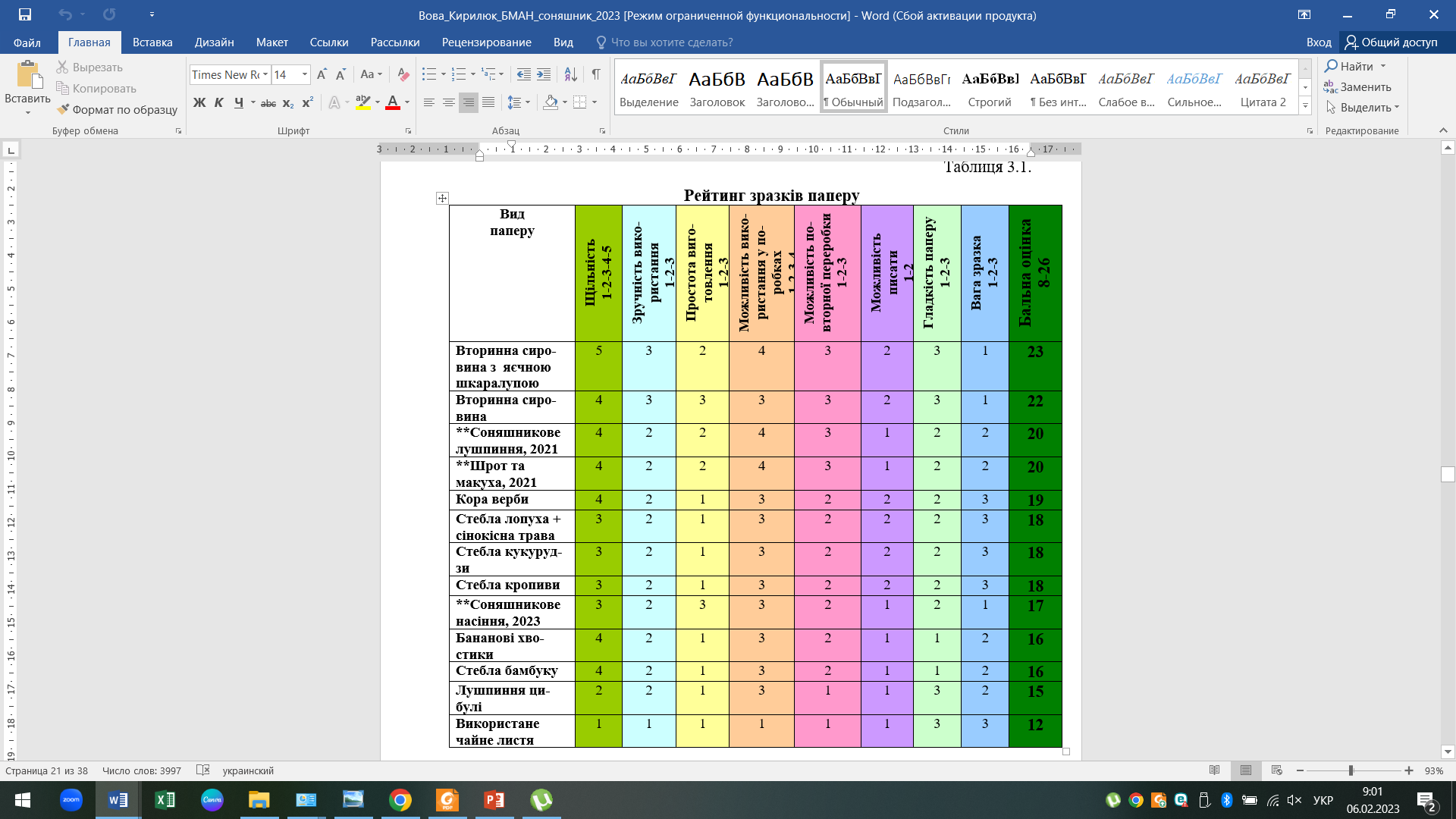 